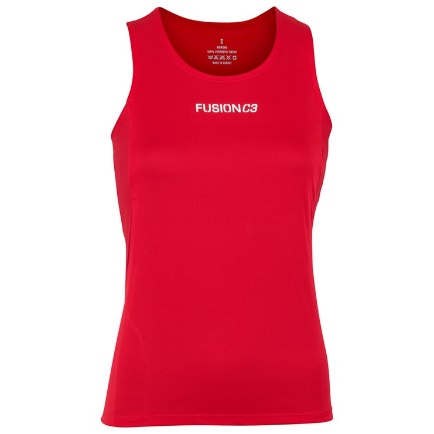 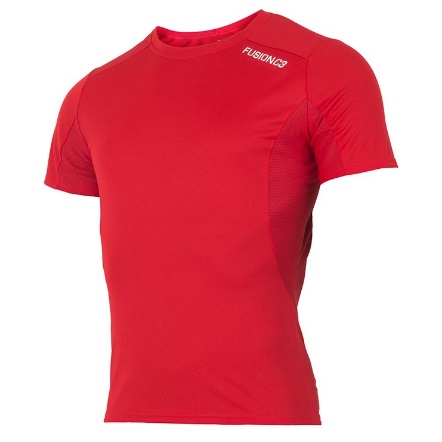 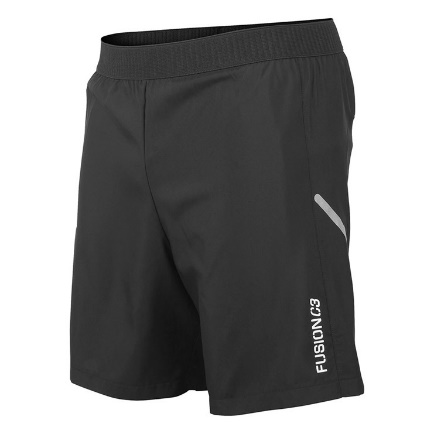 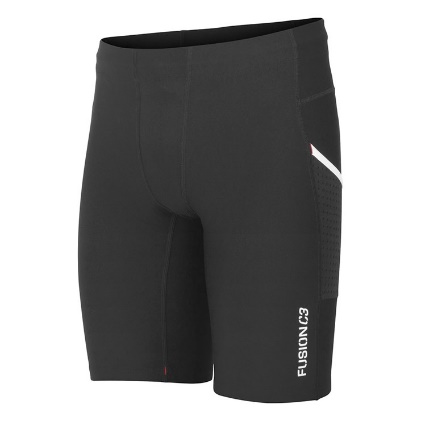 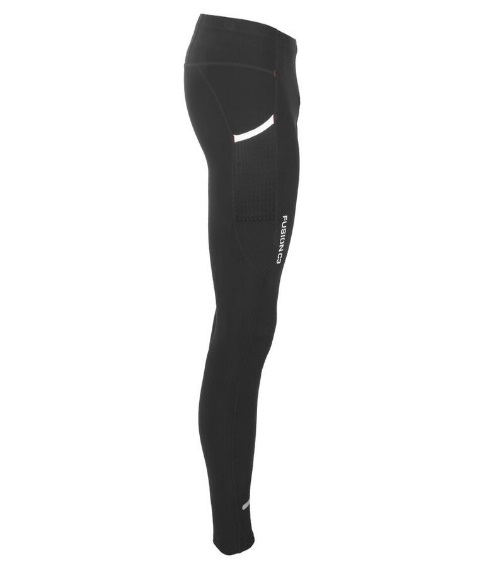 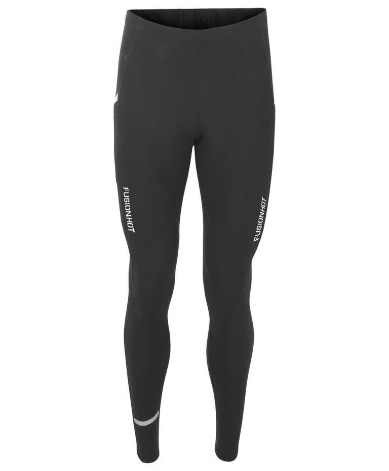 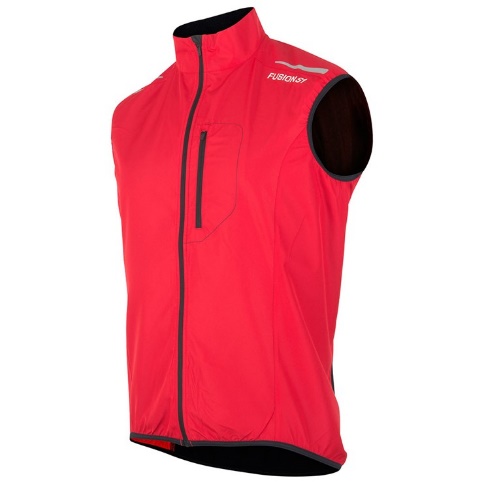 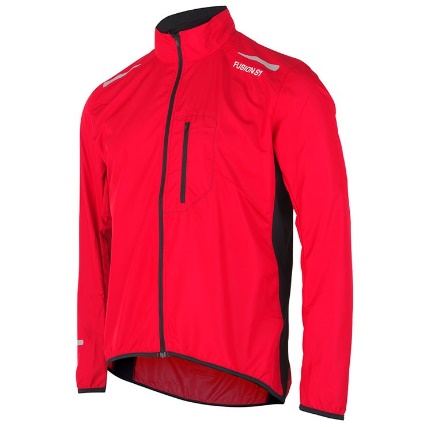 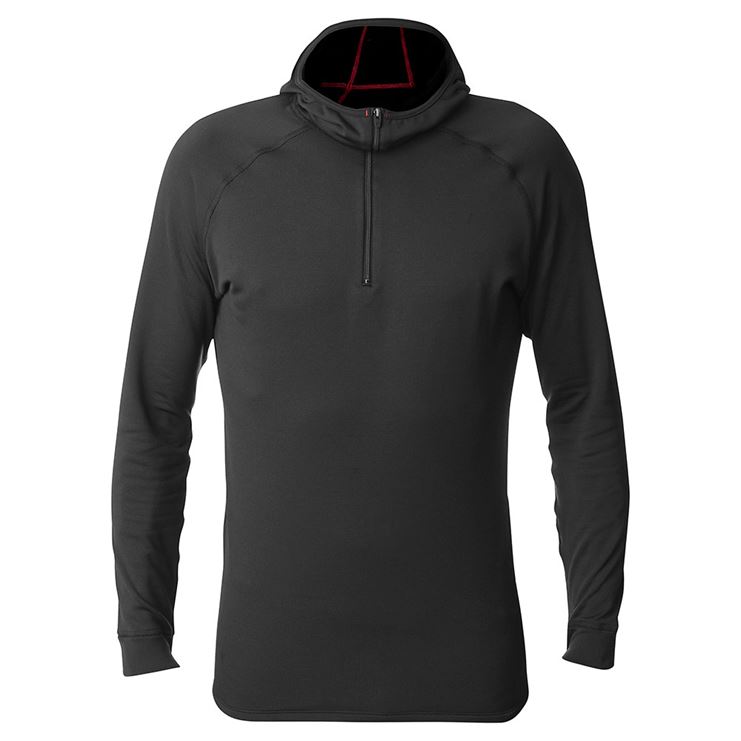 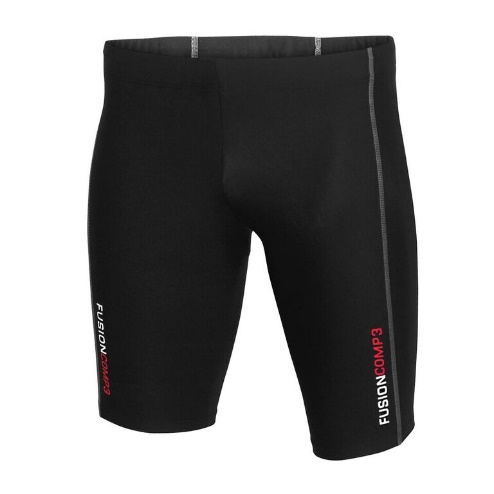 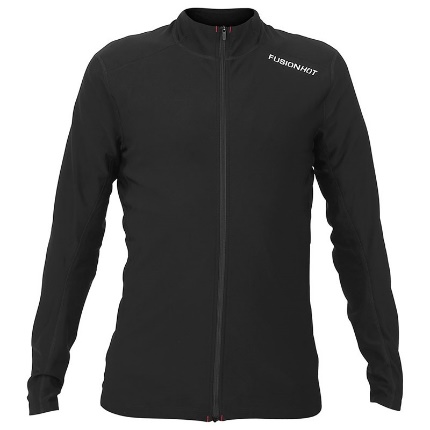 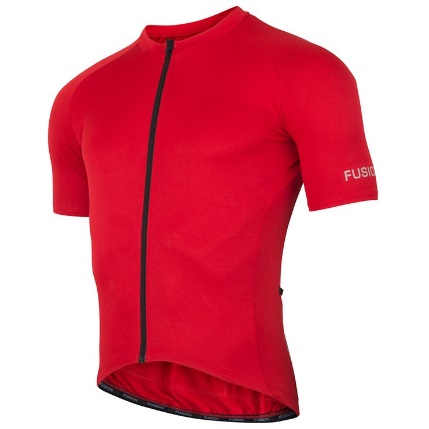 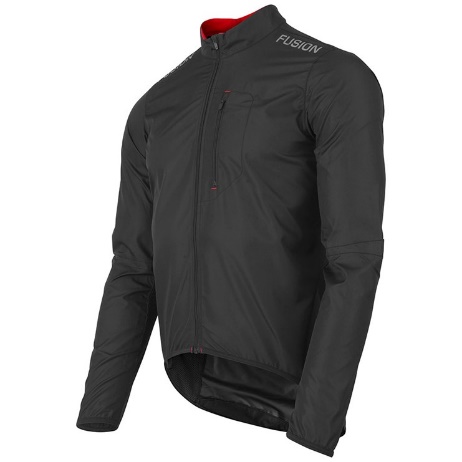 Med denne aftale vil det være muligt for alle medlemmer af JIF-Aarhus at få -20% rabat på alle ikke i forvejen nedsatte varer i Intersport Odder Året rundt. Oven stående klubtøj leveres med JIF-Aarhus logo på bryst samt webadresse på ryg.Der vil være mulighed for tilkøb af eget navn på bryst 25,-, Danmark tekst på maven 30,- og dannebrogsflag på bryst 30,-. Tilbuddet gælder fra 1-15 Februar 2018. Der efter vil rabat prisen på tøjet være 20%. Ved Spørgsmål kontakt da Lasse fra Intersport på Lasse.Odder@intersport.dk eller 29647419